华春建设工程项目管理有限责任公司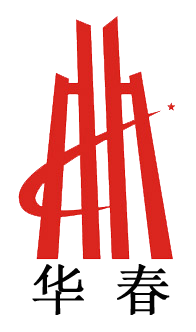 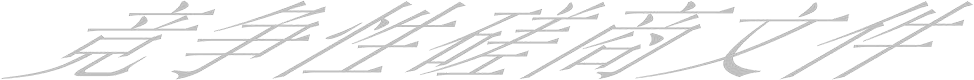 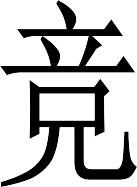 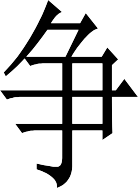 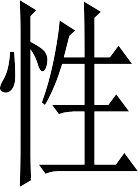 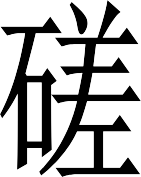 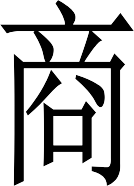 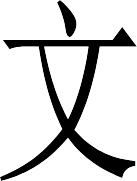 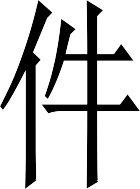 项目名称：凭祥大连城要塞遗址项目一大连城兵营遗址保护展示与环境整治工程监理项目编号：CZZC2020-C3-80005-HCJS采	购	人：凭祥市文化旅游和体育广电局采购代理机构：华春建设工程项目管理有限责任公司二 0 二 0 年十二月目	录  华春建设工程项目管理有限责任公司凭祥大连城要塞遗址项目一大连城兵营遗址保护展示与环境整治工程监理（项目编号：CZZC2020-C3-80005-HCJS）竞争性磋商公告华春建设工程项目管理有限责任公司受凭祥市文化旅游和体育广电局委托，根据《政府采购竞争性磋商采购方式管理暂行办法》等有关规定，现对凭祥大连城要塞遗址项目一大连城兵营遗址保护展示与环境整治工程监理进行国内竞争性磋商采购，欢迎符合条件的供应商前来参加磋商活动，现将有关事项公告如下。    一、采购项目名称：凭祥大连城要塞遗址项目一大连城兵营遗址保护展示与环境整治工程监理    二、采购项目编号：CZZC2020-C3-80005-HCJS采购项目的名称、数量、简要规格描述或项目基本概况介绍：凭祥大连城要塞遗址项目一大连城兵营遗址保护展示与环境整治工程监理（如需进一步了解详细内容，详见竞争性磋商文件）。监理服务期:签订监理合同之日起至工程缺陷责任期满。项目地址：广西凭祥市凭祥镇连全村连城屯大连城景区采购预算金额：人民币（大写）柒拾玖万元整（￥790000.00）五、本项目需要落实的政府采购政策：         1、政府采购促进中小企业发展。         2、政府采购促进残疾人就业政策。         3、政府采购支持监狱企业发展。         4、扶持不发达地区和少数民族地区政策。     六、供应商资格要求：1.符合《中华人民共和国政府采购法》第二十二条规定，国内注册，具有独立法人资格，工商注册登记包含相关营业范围。2.具备国家有关行业主管部门核发的甲级文物保护工程、古建筑工程等相关行业工程监理资质，并在人员、资金等方面具备相应的工程监理能力。3.参加政府采购活动最近三年内，在经营活动中没有重大违法记录。4、本采购项目不接受联合体竞标。5、本项目不接受未按招标文件规定的方式获取本招标文件的投标人参与投标。6 、对在“ 信用中国” 网站(www.creditchina.gov.cn) 、 中国政府采购网(www.ccgp.gov.cn)等渠道列入失信被执人、重大税收违法案件当事人名单、政府采购严重违法失信行为记录名单及其他不符合《中华人民共和国政府采购法》第二十二条规定条件的竞标人，不得参与政府采购活动。    七、竞争性磋商文件的获取：    1. 时间：2020年12月18日至2020年12月24日2.地点：登录政府采购云平台（http://www.zcygov.cn/）3.方式：请登录政采云平台（网址：http://www.zcygov.cn）进行报名并免费获取竞争性磋商文件；未注册的供应商可在政采云平台完成注册后再行报名下载。如在操作过程中遇到问题或需技术支持，请致电政采云客服热线：400-881-7190。备注：已获取竞争性磋商文件的供应商不等于符合本项目的供应商资格条件。八、响应文件递交截止时间和地点:供应商应于 2020年12月29日北京时间 10 时 00 分止，将响应文件密封提交到华春建设工程项目管理有限责任公司（崇左市友谊大道209号）开标厅，逾期送达的将予以拒收。九、磋商时间及地点：2020年12月29日北京时间 10 时 00 分截止后为磋商小组与供应商磋商时间，具体时间由代理机构工作人员另行通知。地点：华春建设工程项目管理有限责任公司评标室，参加磋商的法定代表人（负责人）或委托代理人必须持有效证件[法定代表人（负责人）凭身份证或委托代理人凭法人授权委托书原件和身份证依时到达指定地点等候当面磋商。十、联系事项：1、采购人：凭祥市文化旅游和体育广电局地  址： 凭祥市南大路7号联系人及电话：刘工      联系电话： 0771-85208162、代理机构：华春建设工程项目管理有限责任公司  联系电话：0771-7926999         联系人：凌工联系地址：崇左市友谊大道209号3.监督部门：凭祥市财政局政府采购监督管理部门   联系电话：0771-5972672十一、公告发布媒体：中国政府采购网（http://www.ccgp.gov.cn）、广西壮族自治区政府采购网（http://zfcg.gxzf.gov.cn/）采 购 人：凭祥市文化旅游和体育广电局采购代理机构：华春建设工程项目管理有限责任公司日	期： 2020年12月17日第一章	磋商须知及前附表磋商须知前附表一、总	则采购范围采购人就本须知前附表第 1 项和第 2 项所述项目进行采购，现通过竞争性磋商择优选择单位。项目编号和合同名称见本须知前附表第 1 项款。成交供应商应在本须知前附表第 1 项中规定的要求工期前完成此项目工作。资金情况本项目的资金来源为财政拨款，资金已落实，并将资金用于本项目合同项下的合格支付。供应商资格凡参加磋商的供应商必须满足“前附表第 3 项”所规定的最低资质等级条件，并应具备以往类似项目经验和人员、技术等方面有能力执行上述项目。磋商费用供应商应承担其响应文件编制与递交所涉及的一切费用。在任何情况下采购代理机构及采购人对上述费用均不负任何责任。现场考察供应商自行对项目现场和周围环境进行考察，以获取有关编制响应文件和签署实施本项目合同所需的各种资料。供应商应承担现场考察的责任和风险。考察现场所发生的一切费用均由供应商自行承担。联合体竞标：本项目不接受联合体竞标。根据《政府采购促进中小企业发展暂行办法》第六条规定，“鼓励大中型企业和其他自然人、法人或者其他组织与小型、微型企业组成联合体共同参加非专门面向中小企业的政府采购活动。联合协议中约定，小型、微型企业的协议合同金额占到联合体协议合同总金额 30%以上的，可给予联合体 2%-3%的价格扣除。联合体各方均为小型、微型企业的，联合体视同为小型、微型企业享受本办法第四条、第五条规定的扶持政策。组成联合体的大中型企业和其他自然人、法人或者其他组织，与小型、微型企业之间不得存在投资关系。”转包与分包本项目不允许转包。本项目不可以分包。特别说明：供应商投标所使用的资格、信誉、荣誉、业绩与企业认证必须为本法人所拥有。供应商投标所使用的采购项目实施人员必须为本法人员工（或必须为本法人或控股公司正式员工）。供应商应仔细阅读采购文件的所有内容，按照采购文件的要求提交响应文件， 并对所提供的全部资料的真实性承担法律责任。供应商在投标活动中提供任何虚假材料,其投标无效，并报监管部门查处；中  标后发现的,成交人须依照《中华人民共和国消费者权益保护法》规定赔偿采购人，且民事赔偿并不免除违法供应商的行政与刑事责任。在政府采购活动中，采购人员及相关人员与供应商有下列利害关系之一的，应当回避：参加采购活动前 3 年内与供应商存在劳动关系；参加采购活动前 3 年内担任供应商的董事、监事；参加采购活动前 3 年内是供应商的控股股东或者实际控制人；与供应商的法定代表人或者负责人有夫妻、直系血亲、三代以内旁系血亲或者近姻亲关系；与供应商有其他可能影响政府采购活动公平、公正进行的关系。供应商认为采购人员及相关人员与其他供应商有利害关系的，可以向采购人或者采购代理机构书面提出回避申请，并说明理由。采购人或者采购代理机构应当及时询问被申请回避人员，有利害关系的被申请回避人员应当回避。关联供应商不得参加同一合同项下政府采购活动，否则响应文件将被视为无效：单位负责人为同一人或者存在直接控股、管理关系的不同的供应商，不得参加同一合同项下的政府采购活动；生产厂商授权给供应商后自己不得参加同一合同项下的政府采购活动；生产厂商对同一品牌同一型号的货物，仅能委托一个代理商参加投标。质疑和投诉供应商认为采购文件、采购过程或成交结果使自己的合法权益受到损害的，应当在知道或者应知其权益受到损害之日起七个工作日内，以书面形式向采购人、采购代理机构提出质疑。提出质疑的供应商应当是参与所质疑项目采购活动的供应商，其必须在法定质疑期内一次性提出针对同一采购程序环节的质疑。供应商对同一采购程序环节多次提出质疑的，采购代理机构将不予受理。且其质疑行为和质疑函内容应当符合《政府采购质疑和投诉办法》（中华人民共和国财政部令第 94 号）规定。质疑具体计算时间节点如下：对可以质疑的采购文件提出质疑的，为收到采购文件之日；对采购过程提出质疑的，为各采购程序环节结束之日；对成交结果提出质疑的，为成交结果公告期限届满之日。供应商对采购人、采购代理机构的质疑答复不满意，或者采购人、采购代理机构未在规定时间内作出答复的，可以在答复期满后十五个工作日内向同级财政部门提起投诉。质疑、投诉应当采用书面形式，质疑书、投诉书均应明确阐述采购文件、采购过程或成交结果中使自己合法权益受到损害的实质性内容，提供相关事实、依据和证据及其来源或线索，便于有关单位调查、答复和处理。接收质疑函的方式：接收供应商或其委托代理人以书面形式递交的质疑函原件， 委托代理人提出质疑的，还应当提交供应商签署的授权委托书。联系部门：华春建设工程项目管理有限责任公司联系电话：0771-7966188通讯地址：广西崇左市友谊大道209号磋商文件磋商文件的内容本合同的磋商文件包括下列文件及本公司发出的“补充修改书”： 磋商公告第一章	磋商须知及前附表第二章	项目服务要求第三章	合同条款及格式第四章	响应文件格式 第五章	评定成交标准磋商文件的澄清要求澄清磋商文件的供应商应以书面（“书面”包括打印、印刷，也包括电传和传真，文本文件下同）形式按磋商文件中的地址通知采购人。采购人将对其在响应文件递交截止时间 5 个日前收到的要求澄清的问题予以答复并转发给所有购买磋商文件的供应商（包括对要求澄清问题的说明，但不指明问题的来源）。磋商文件的修正在首次响应文件递交截止时间 5 日前，采购人根据本次采购的需要，可以用补充修改书的方式修改磋商文件，不足 5 日的，采购人、采购代理机构应当顺延提交首次响应文件递交截止时间。据此发出的补充修改书将构成磋商文件的一部分。该补充修改书将以书面方式发给所有购买磋商文件的供应商，供应商应以书面方式通知采购人确认收到每一份补充修改书。为了给供应商合理的时间，使他们在编制响应文件时把补充修改书内容考虑进去，采购人可以按照本须知第 22.1 款的规定，酌情延长响应文件递交截止时间。三、响应文件的编制响应文件的语言与响应文件有关的所有文件均应使用中文。响应文件的组成14.1响应文件由资格审查和商务标和技术标两部分组成。14.1.1 资格审查和商务标（1）蹉商函：按竞争性谈判响应文件附件“蹉商函格式”要求填写（必须提供，加盖单位公章）；（2）蹉商报价表：按竞争性磋商响应文件附件“蹉商报价表格式”要求填写（必须提供，加盖单位公章）；（3）蹉商人有效的营业执照副本复印件或事业单位有效的法人证书复印件（必须提供，加盖单位公章）；（4）蹉商人有效的税务登记证副本复印件（按国家规定三证合一的不用提供）（必须提供，加盖单位公章）；（5）法定代表人身份证明书及其有效的身份证正反面复印件（必须提供，加盖单位公章）；（6）法定代表人授权委托书原件和委托代理人有效的身份证正反面复印件（委托代理时必须提供，加盖单位公章）；（7）有效的企业资质证书复印件 （ 必须提供，复印件加盖单位公章）；（8）拟投入的总监理工程师资格证书及身份证复印件（ 必须提供，复印件加盖单位公章）；（9）对在“信用中国”网站(www.creditchina.gov.cn)、中国政府采购网(www.ccgp.gov.cn)等渠道列入失信被执行人、重大税收违法案件当事人名单、政府采购严重违法失信行为记录名单，不得参与政府采购活动。蹉商人必须将查询结果截图打印出来并放入磋商响应文件中；（必须提供，加盖单位公章）（10）蹉商人最近半年内（距开标之日起半年内）连续三个月依法缴纳税收，如为新成立的竞标单位请按实际依法缴纳税收月份提供[税费凭证复印件，或者依法缴纳税费或依法免缴税费的证明复印件，（必须提供，加盖单位公章，格式自拟）]；（11）蹉商人本单位职工所属社保机构出具缴纳的近期（距开标之日起半年内）连续三个月社保证明复印件，如为新成立的请按实际依法缴纳社保月份提供（社保证明必须经蹉商人所在地社保部门盖章确认）；（12）蹉商人有效的2019年度经会计师事务所或审计机构审计的财务会计报表，如为新成立的竞标单位请按实际依法提供财务报表（必须提供，加盖单位公章）；14.1.2 技术标（1）企业情况；（必须提供，加盖单位公章）	（2）拟投入的技术力量；（必须提供，加盖单位公章）	（3） 投标人拟投入本项目人员情况表；（必须提供，否则投标响应无效）（4）针对本项目的监理工作大纲（内容格式自拟，必须提供管理人员到位承诺及管理人员注册资格证和职称证，必须提供）；（5）其他文件及资料。供应商应按照采购人提供的响应文件格式和顺序，另行编制响应文件，但表格可以按同样格式扩展。磋商报价磋商报价见竞标须知前附表第5项所述。供应商应在磋商报价表上标明总价。小写与大写不符的，以大写为准。磋商货币应以人民币填报所有单价和价格，合同实施时亦以人民币支付。响应文件有效期响应文件应在本须知前附表第 10 项所规定的响应文件递交截止期之后开始生效，在本须知前附表第 6 项所规定的日历天内保持有效。如果出现特殊情况，采购人可要求供应商将竞标有效期适当延长。这种要求和供应商的答复应以书面方式进行。供应商可以拒绝这种要求而不被没收磋商保证金。同意延期的供应商，不需要也不允许修改其响应文件，但需要将其磋商保证金延长相同的时间。磋商保证金本项目无需提供磋商保证金，如需，供应商应提交不少于本须知前附表第 7 项所述金额的磋商保证金。磋商保证金在响应文件递交截止日前递交，根据供应商的选择，磋商保证金可以是支票、汇票、本票或者金融机构、担保机构出具的保函、保险等非现金形式交纳，按下面开户名称、开户银行和账号转入。开户名称：华春建设工程项目管理有限责任公司崇左项目管理分公司开户银行：中国银行股份有限公司崇左支行银行账号：617167790283对未按磋商文件要求交纳磋商保证金的磋商响应文件，采购代理机构将视其为不响应采购条件而予以拒绝。采购代理机构将在成交通知书发出后 5 个工作日内退还未成交供应商的磋商保证金，自政府采购合同签订之日起 5 个工作日内退还成交供应商的磋商保证金。如有下列情况之一，将不予退还磋商保证金：（1）供应商在提交响应文件截止时间后撤回响应文件的；（2）供应商在响应文件中提供虚假材料的；（3）除因不可抗力外，成交供应商不与采购人签订合同的；（4）供应商与采购人、其他供应商或者采购代理机构恶意串通的；19.磋商文件答疑19.1采购人向供应商提供的有关资料和数据，是采购人现有的能使供应商利用的资料。采购人对供应商由此而作出的推论、理解和结论概不负责。19.2供应商提出的与竞标有关的任何问题须在前附表规定的时间前，以书面形式送达采购人，采购人将通过“补遗文件”的形式予以答复。19.3采购补遗文件包括所有问题和答复，将迅速提供给所有获得竞争性磋商磋商文件的供应商。20.响应文件的格式和签署20.1响应文件的份数：正本一份，副本四份，共五份。并在每份文件右上角注明“正本”、“副本”字样，一旦正本和副本不符，以正本为准。20.2响应文件的正本和全部副本均应使用不能擦去的墨料或墨水打印或书写，由法定代表人或其授权的代理人签署并加盖单位公章。凡有增加或修正之处均应由法定代表人或授权代理人签署并加盖单位公章。20.3全套响应文件应无涂改和行间插字，除非这些改动是根据采购代理机构的指示进行的，或者是为改正供应商造成的必须修改的错误而进行的。有改动时，修改处应由法定代表人或授权代理人签字证明。20.4供应商公章：本采购文件中描述供应商的“公章”是指根据我国对公章的管理规定，用供应商法定主体行为名称制作的印章，除本采购文件有特殊规定外，供应商的财务章、部门章、分公司章、工会章、合同章、投标专用章、密封章、业务专用章等其它形式印章均不能代替公章。       20.5供应商的签字：本采购文件中描述供应商的“签字”是指供应商的法定代表人或被授权人亲自在采购文件规定签署处亲笔写上个人的名字的行为，私章、签字章、印鉴、影印等其它形式均不能代替亲笔签字。四、响应文件的提交响应文件的密封与标志供应商应将响应文件正、副本分别装订成册[按规定顺序自编目录及页码装订成册]，在每个文本封面上标明“正本”或“副本”以及项目名称、项目编号、供应商名称等内容。供应商应将响应文件正、副本一并装入响应文件袋中并再加以密封，并在封贴处密封签章（公章、密封章、法定代表人或其委托代理人签名均可）。响应文件袋上都应写明：项目名称：项目编号：磋商单位：响应文件递交截止时间“ 	年 	月 	日 	时 	分截标，此时间以前不得拆封”供应商在递交响应文件时，未按本须知要求装订、密封、标记的，采购代理机构有权拒收，由此所产生的后果由供应商自负。响应文件递交地点及截止期响应文件应在本须知前附表所规定的日期和时间前按规定的地址送达采购代理机构。采购人根据本须知的规定可以发出补充修改书，酌情适当延长递交响应文件的截止期限。在上述情况下，采购人与供应商在原响应文件递交截止期方面的全部权力和义务，将适用于延长后新的响应文件递交截止期。迟到的响应文件采购人在本须知规定的响应文件递交截止期以后收到的响应文件，将原封退给供应商。五、截标、磋商与评标截标采购代理机构将在供应商须知前附表规定的时间和地点组织磋商，供应商的法定代表人或其授权委托人必须持供应商须知前附表规定的证件依时到现场参加磋商，否则作无效响应处理。到规定截标时间，如果供应商不足三家，经有关监督部门、采购单位代表及供应商代表签字确认后，采购代理机构宣布本次采购项目予以废标，并按原状退还磋商响应文件。截标时，供应商代表检查磋商响应文件的密封情况，确认无误后在密封性检查结果表上签字。提交了“撤销竞标”通知的磋商响应文件将不予拆封。截标会结束后立即转入磋商阶段。磋商磋商时间及地点：在供应商须知前附表第 10 项规定的时间后为与供应商磋商时间，具体时间由采购代理机构另行通知。磋商地点：华春建设工程项目管理有限责任公司（崇左市友谊大道209号）。采购代理机构将在供应商须知前附表第 10 项规定的时间和地点组织“磋商小组”与各供应商分别进行磋商。供应商的法定代表人或其授权委托人必须持证件（身份证及磋商保证金收据或授权委托人持授权委托书、本人身份证及磋商保证金收据）依时到达现场等候参加磋商，并自觉接受核验上述证件。供应商可由 1～3 人组成参谈小组，磋商中供应商成员之间意见不一致时，以供应商的法定代表人（或其委托代理人）的意见为准。磋商的内容包括技术性条件、商务性条件以及“磋商小组”认为需要磋商的内容。当磋商文件有实质性变动的，“磋商小组”以书面形式通知所有参加磋商的供应商。其中涉及价格的内容不得要求供应商在磋商时作口头报价，而应以书面密封形式报价。磋商内容应作记录，并由供应商及“磋商小组”成员签字确认。磋商结束后，“磋商小组”应要求供应商在规定的时间、地点以书面密封形式递交磋商时要求其就商务和技术条件作出的包含补充、修改、承诺等内容的应答文件，应答文件必须由供应商的法定代表人或委托代理人签名或加盖单位公章，应答文件构成响应文件的一部分。“磋商小组”对各供应商递交的应答文件统一开启，并进行评审后，认为有必要再次进行磋商的，可再次与供应商进行磋商，磋商程序和要求按本须知 21.1 至 21.6 规定执行，直至“磋商小组”认为没有必要再进行磋商，磋商方可结束。对最后一轮磋商，“磋商小组”应明确告知供应商，并要求所有供应商在规定的时间、地点以书面密封形式递交最终的应答文件。磋商文件能够详细列明采购标的的技术、服务要求的，磋商结束后， 磋商小组应当要求所有继续参加磋商的供应商在规定时间内密封提交最后报价，提交最后报价的供应商不得小于 3 家，（符合财库〔2014〕214 号《政府采购竞争性磋商采购方式管理暂行办法》第三条第四项、《财政部关于政府采购竞争性磋商采购方式管理暂行办法有关问题的补充通知》（财库〔2015〕124 号）情形的，提交最后报价的供应商可以为 2 家）。最后报价是供应商竞争性磋商响应文件的有效组成部分。已提交响应文件的供应商，在提交最后报价之前，可以根据磋商情况退出磋商。采购人、采购代理机构将退还退出磋商的供应商的保证金。最终磋商结束后，“磋商小组”不得再与供应商进行任何形式的商谈。磋商的任何一方不得透露与磋商有关的其他供应商的技术资料、价格和其他信息。磋商原则公平、公正、客观，不带任何倾向性和启发性；磋商人员不得向外界透露任何与磋商有关的内容；任何单位和个人不得干扰、影响磋商的正常进行；磋商人员不得私下与供应商接触。响应文件有下列情况之一者将视为竞标无效：应交未交或未足额缴纳磋商保证金的；未按磋商文件规定要求密封、签署、盖章的；不具备磋商文件中规定资格要求的；磋商后采购项目完成期限仍不能满足采购人规定期限的；磋商后采购项目明显不符合技术规格、技术标准要求的；磋商响应文件和磋商应答文件附有采购人不能接受的条件；不符合法律、法规和磋商文件中规定的其他实质性要求的。评标内容的保密截标后，直到宣布授予成交供应商合同为止，凡属于审查、澄清、评价和比较竞标的有关资料及有关授予合同的信息，都不应向供应商或与评标无关的其他人泄露。在响应文件的审查、澄清、评价和比较以及授予合同的过程中，供应商对采购人和磋商小组成员施加影响的任何行为，都将导致被取消竞标资格。响应文件的符合性鉴定在磋商之前，磋商小组将首先审定每份响应文件是否在实质上响应了竞争性磋商文件的要求。就本条款而言，实质上响应要求的响应文件，应该与竞争性磋商文件的所规定的范围、质量标准及运用不产生实质性影响；或者对合同中规定的采购人的权力及供应商的责任不造成实质性限制。响应文件的澄清为了有助于响应文件的审查、评价和比较，磋商小组可以个别地要求供应商澄清其响应文件。有关澄清的要求与答复，应以书面形式进行。错误的修正磋商小组将对确定为实质上响应竞争性磋商磋商文件要求的响应文件进行校核，看其是否有计算上或累计上的算术错误，修正错误的原则如下：28.1.1 如果用阿拉伯数字表示的数额与用汉语文字表示的数额（人民币大写）不一致时，以汉语文字数额（人民币大写）为准。28.1.2 当单价累计之合与总价之间不一致时，以标出的单价为准。除非磋商小组认为有明显的小数点错位，此时应以标出的总价为准，并修改单价。按上述修改错误的方法，调整竞标书中的磋商报价。经供应商确认同意后， 调整后的报价对供应商起约束作用。如果供应商不接受修正后的磋商报价则其竞标将被拒绝，视为无效竞标。磋商过程的监控本项目磋商过程实行全程录音、录像监控，供应商在磋商过程中所进行的试图影响磋商结果的不公正活动，可能导致其磋商被拒绝。评标办法本项目采用综合评分法。（详见第五章）六、授予合同采购代理机构在评标结束之日起 2 个工作日内将磋商报告送采购人，采购人在收到磋商报告之日起 5 个工作日内，在磋商报告确定的成交候选人名单中按顺序确定成交人。成交候选人并列的，由采购人或者采购人委托磋商小组采取随机抽取的方式确定成交人。成交人确定后，中标结果将在招标公告发布媒体上公告，公告期限为一个工作日。采购人或采购代理发出成交通知书前，对成交人信用进行查询，对列入失信被执行人、重大税收违法案件当事人名单、政府采购严重违法失信行为记录名单及其他不符合《中华人民共和国政府采购法》第二十二条规定条件的供应商，取消其中标资格，并确定排名第二的成交候选人为成交人。排名第二的成交候选人因前款规定的同样原因被取消中标资格的，采购人可以确定排名第三的成交候选人为成交人。以上信息查询记录及相关证据与采购文件一并保存。在公告中标结果的同时，采购代理机构向成交人发出成交通知书。采购代理机构不退还响应文件。合同授予标准合同将授予被确定实质上相应采购文件要求，具备履行合同能力，综合评分排名第一的供应商。履约保证金：无签订合同成交人接到成交通知书后，按须知前附表规定向采购人出示相关资格证件，经采购人核验合格后方可签订合同。签订合同时间、地点：按成交通知书规定的时间、地点与采购人签订合同。如成交供应商不按成交通知书的规定签订合同，则按成交供应商违约处理，采购代理机构将成交供应商投标的全部投标保证金不予退还并上缴同级财政国库。成交供应商拒绝签订政府采购合同的，采购人可以按照磋商报告推荐的成交候选人名单排序，确定下一候选人为成交人，也可以重新开展政府采购活动。政府采购合同公告根据《中华人民共和国政府采购法实施条例》第五十条规定，采购人应当自政府采购合同签订之日起 2 个工作日内，将政府采购合同在省级以上人民政府财政部门指定的媒体上公告，但政府采购合同中涉及国家秘密、商业秘密的内容除外。七、其他事项纪律和监督对采购人的纪律要求采购人不得泄漏招标竞标活动中应当保密的情况和资料，不得与供应商串通损害国家利益、社会公共利益或者他人合法权益。有下列情形之一的，属于采购人与供应商串通竞标：采购人在开标前开启响应文件并将有关信息泄露给其他供应商；采购人直接或者间接向供应商泄露标底、磋商小组成员等信息；采购人明示或者暗示供应商压低或者抬高竞标报价；采购人授意供应商撤换、修改响应文件；采购人明示或者暗示供应商为特定供应商中标提供方便；采购人与供应商为谋求特定供应商中标而采取的其他串通行为；对供应商的纪律要求供应商不得相互串通竞标或者与采购人串通竞标，不得向采购人或者磋商小组成员行贿谋取中标，不得以他人名义竞标或者以其他方式弄虚作假骗取中标；供应商不得以任何方式干扰、影响评标工作。有下列情形之一的，属于供应商相互串通竞标：不同供应商委托同一单位或者个人办理竞标事宜；不同供应商的响应文件载明的项目管理成员为同一人；不同供应商的响应文件异常一致或者竞标报价呈规律性差异；不同供应商的响应文件相互混装；不同供应商的磋商保证金从同一单位或者个人的账户转出。供应商直接或者间接从采购人或者采购代理机构处获得其他供应商的相关信息并修改其响应文件或者撤回响应文件;供应商按照采购人或者采购代理机构的授意撤换、修改响应文件或者撤回响应文件;供应商之间协商报价、技术方案等响应文件或者响应文件的实质性内容;属于同一集团、协会、商会等组织成员的供应商按照该组织要求协同参加政府采购活动;供应商之间事先约定一致抬高或者压低竞标报价,或者在招标项目中事先约定轮流以高价位或者低价位中标,或者事先约定由某一特定供应商中标,然后再参加竞标;供应商之间商定部分供应商放弃参加政府采购活动或者放弃中标;供应商与采购人或者采购代理机构之间、供应商相互之间，为谋求特定供应商中标或者排斥其他供应商的其他串通行为。对磋商小组成员的纪律要求磋商小组成员不得收受他人的财物或者其他好处，不得向他人透漏对竞标文件的评审和比较、成交候选人的推荐情况以及评审有关的其他情况。在评审活动中，磋商小组成员不得擅离职守，影响评审程序正常进行，不得使用第七章“评标办法”没有规定的评审因素和标准进行评审。对监督人员与工作等人员的有关规定和纪律：评标办法在已备案的磋商文件中已经载明，任何单位和个人不得更改。为了确保评审的保密性，评审过程对所有参加评审的评委、采购人、采购代理机构、招竞标站的人员实行全封闭管理。封闭期间，未经监督人员批准，评审现场人员不准随意离开现场，评审结束确定成交候选人后方可解除封闭。评审开始之前，所有进入评审现场人员的通讯工具集中交由监督人员统一保管。在评审过程中，评委要对有效竞标文件进行客观、独立和公正地评审，所有在场的其他人员不得干预评审，也不得对评委提出导向性意见。所有参加评审的评委、监督人员和工作人员必须严格保密，不得对外泄漏涉及评审工作的各项保密事项和资料。采购人、采购代理机构、磋商小组、供应商在政府采购活动中要依法相互监督和制约，并自觉接受各级财政部门的监督。发现存在串通竞标等违法违规行为，应当及时向财政部门报告。投诉供应商和其他利害关系人认为本次采购活动违反法律、法规和规章规定的，有权向有关行政监督部门投诉。解释权本磋商文件是根据国家有关法律、法规以及政府采购管理有关规定和参照国际惯例编制，解释权属本采购代理机构。有关事宜华春建设工程项目管理有限责任公司通讯地址：崇左市友谊大道209号邮政编码：532200联 系 人：凌工电	话：0771-7926999开户名称：华春建设工程项目管理有限责任公司崇左项目管理分公司开户银行：中国银行股份有限公司崇左支行银行账号：617167790283第二章	项目服务要求一、项目概况1、项目建设规模：项目主要包含大连城兵营遗址保护与展示工程及周边环境整治两部分内容，其中大连城兵营遗址保护设施面积7700平方米，文物本体修缮6500平方米;周边环境整治面积约134亩，其中池塘整治12004平方米，小溪整治约810米，修复增加石板路约1112米，绿化49900平方米，修建登山步道450米，修建安全护栏约5000米，配套兵营遗址及周边环境整治标识标牌等展示利用设施。2、项目建设地点：广西凭祥市凭祥镇连全村连城屯大连城景区3、资金来源及比例：财政资金，比例：100%4、资金落实情况:已落实5、服务范围：凭祥大连城要塞遗址项目一大连城兵营遗址保护展示与环境整治工程监理。服务要求1.监理服务期：签订监理合同之日起至工程缺陷责任期满。3、质量要求：达到国家施工验收规范合格标准。4、本项目预算控制价：人民币（大写）柒拾玖万元整（￥790000.00）5、监理方式：采用旁站、巡视、平行检验等监理方式。6、目标：工程投资控制在合同价格以内，工程质量控制达到合格标准，工程进度控制在合同工期之内。7、招标人应提供的设施与服务工作招标人向监理人无偿提供开展监理服务工作所必须的办公用房、生活用房。8、需要监理人提供的设备8.1 监理人员的生活用品、交通工具、通讯、办公用品、监理用具、保险由监理人自行解决，在投标报价时应考虑此费用。8.2 投标人应根据本工程的特点提供必要的监理仪器。四、监理内容：（1）熟悉合同文件与施工文件，编制监理规划或计划。（2）协助委托人与施工承包人办理开工手续，发布开工令，对施工承包人选择的分包商、材料供应商进行资质审查，并报委托人批准 。（3）负责组织召开设计交底、图纸会审、工地例会、工地专题会、现场协调会议。（4）主持工程建设过程中有关协作单位的组织协调。重要协调事项应事先向委托人报告。（5）审查施工承包人提出的施工组织设计、施工方案、施工方法、质量保证体系、质量保证措施、安全保证体系及措施、文明施工措施，并监督实施；审查批准施工组织设计和技术方案，按照保质、保工期和降低成本的原则，自主向承包人提出建议，并向委托人提出书面报告。如果审批意见或拟提出的建议会降低质量标准、提高工程造价或延长工期，应事先取得委托人的同意。(6 ）督促、检查施工承包人严格执行工程承包合同、国家工程技术标准、施工规范、安全防护，协调委托人和施工承包人之间的关系。(7) 审核承包人授权的常驻现场代表( ( 项目经理) ) 的资质以及其他派驻到现场的主要技术、管理人员的资质是否符合合同要求。(8) 建立监理的试验、检测工作体系，按照规定或本合同约定的频率独立开展监理的试验、检测工作。(9) 检查、验收本工程采用的设备和进场材料、审批承包人的标准试验及抽检试验( ( 取样试验) ) 、审查承包人的施工机械设备是否符合施工合同所规定的型号、规格、数量、生产 能力、完好率。严格核查主要材料、构配件的出厂合格证明、材质化验单及试验报告。(10) 验收承包人测定的地面线及施工定线并报业主审批，检查承包人占用工程场地。要求承包人按照合同条件、技术规范和监理程序进行施工，通过旁站、巡视、检测、试验和整体验收等手段全面监督、检查和控制工作质量( ( 对关键部位、关键工序进行跟踪、旁站监督) ) ，做好工序隐蔽工程、分项工程、分部工程、单位工程以及整个项目的检查、验收工作。组织设计单位、施工承包人及委托人进行工程竣工的初步验收，协助委托人提出竣工验收申请报告，协助委托人组织竣工验收。(1l) 按照总体、年、月、周、日和关键部位、关键工序、关键项目审查进度计划内容，审批进度计划方案，检查进度计划实施情况并督促承包人调整进度计划，审核承包人的当月进度报表、支付申请和签发工程支付凭证，审批承包人下月进度计划、用款计划，并在每月 22 日前将上述报表、计划报委托人。(12) 发布停工令。(13) 发布变更令。(14) 调查、处理工程质量缺陷和事故( ( 主持处理工程质量问题以及质量事故) ) ，审批处理方案，监督处理方案的实施。(15) 督促审查施工承包人归档技术业务资料 ；建立技术经济档案，并将完整的监理资料移交委托人。(16) 编制监理工作月报表并上报委托人。(17) 协助有关部门做好工程结（决）算。(18) 督促施工承包人建立健全的安全生产责任制，督促其对工人上岗前进行安全生产教育及分部、分项工程的安全技术交底，检查并督促施工承包人落实分部分项工程或各工序关键部位的安全防护措施。(19) 不定期组织安全检查，审查处理意见并限期整改，发现违章冒险作业的责令其停止作业，发现隐患的要责令其停工整改，参加工伤事故的处理。(20) 监督检查 施工现场的消防工作、冬季防寒、夏季防暑、文明施工、卫生防疫等工作。(21) 监理公司应对承包入雇用农民工的情况进行检查、督促承包人为其雇用的工人提供必需的生活设施和采取合理的卫生防护措施以及安全措施，以保障工人的健康与安全，督促承包人及时足额地发放其雇用的工人的工资。五、付款方式：双方约定监理款支付方式：双方约定监理款支付方式： 监理合同签订后七个工作日内，采购人支付合同总金额30%作为项目前期启动资金；剩余监理服务费按工程进度，原则上每月支付一次 ，到工程完工。六、项目监理机构的人员要求及其他要求拟投入本工程的监理人员必须是在本单位注册的人员，并持有相应的执业资格证书或岗位证书。根据工程施工的不同阶段，所需专业监理人员的不同，为本工程服务的监理人员不少于 5 人， 其专业应与本工程所需专业一致；第三章	  合同主要条款及格式合 同 书 （格 式）项目建设工程委托监理合同工程名称:                                                   工程地点：                                                  委 托 人：                                                  监 理 人：                                                  </div>第一部分 建设工程委托监理合同委托人：                              （甲方）监理人：                              （乙方）经双方协商一致，签订本合同。一、委托人委托监理人监理的工程（以下简称“本工程”）概况如下：工程名称：                                                    工程地点：                                                    工程规模：           公顷                                     总 投 资：     投资约    万元                                           二、本合同中的有关词语含义与本合同第二部分《标准条件》中赋予它们的定义相同。三、下列文件均为本合同的组成部分：①监理投标书或中标通知书；②本合同标准条件；③本合同专用条件；④在实施过程中双方共同签署的补充与修正文件。四、监理人向委托人承诺，按照本合同的规定，承担本合同专用条件中议定范围内的监理业务。五、委托人向监理人承诺按照本合同注明的期限、方式、币种，向监理人支付报酬。委托监理服务期自施工开始之日起至竣工验收完成之日止，其中施工工期为       日历天。本合同一式  8 份，具有同等法律效力，甲方执5份，乙方执3份。本合同签订于：            年       月       日第二部分 标准条件词语定义、适用范围和法规第一条　下列名词和用语，除上下文另有规定外，有如下含义：（1）“工程”是指委托人委托实施监理的工程。（2）“委托人”是指承担直接投资责任和委托监理业务的一方,以及其合法继承人。（3）“监理人”是指承担监理业务和监理责任的一方，以及其合法继承人。（4）“监理机构”是指监理人派驻本工程现场实施监理业务的组织。（5）“总监理工程师”是指经委托人同意，监理人派到监理机构全面履行本合同的全权负责人。（6）“承包人”是指除监理人以外，委托人就工程建设有关事宜签订合同的当事人。（7）“工程监理的正常工作”是指双方在专用条件中约定，委托人委托的监理工作范围和内容。（8）“工程监理的附加工作”是指：①委托人委托监理范围以外，通过双方书面协议另外增加的工作内容；②由于委托人或承包人原因，使监理工作受到阻碍或延误，因增加工作量或持续时间而增加的工作。（9）“工程监理的额外工作”是指正常工作和附加工作以外，根据第三十八条规定监理人必须完成的工作，或非监理人自己的原因而暂停或终止监理业务，其善后工作及恢复监理业务的工作。（10）“日”是指任何一天零时至第二天零时的时间段。（11）“月”是指根据公历从一个月份中任何一天开始到下一个月相应日期的前一天的时间段。第二条　建设工程委托监理合同适用的法律是指国家的法律、行政法规，以及专用条件中议定的部门规章或工程所在地的地方法规、地方规章。第三条  本合同文件使用汉语语言文字书写、解释和说明。如专用条件约定使用两种以上（含两种）语言文字时，汉语应为解释和说明本合同的标准语言文字。监理人义务第四条　监理人按合同约定派出监理工作需要的监理机构及监理人员，向委托人报送委派的总监理工程师及其监理机构主要成员名单、监理规划，完成监理合同专用条件中约定的监理工程范围内的监理业务。在履行合同义务期间，应按合同约定定期向委托人报告监理工作。第五条　监理人在履行本合同的义务期间，应认真、勤奋地工作，为委托人提供与其水平相适应的咨询意见，公正维护各方面的合法权益。第六条　监理人使用委托人提供的设施和物品属委托人的财产。在监理工作完成或中止时，应将其设施和剩余的物品按合同约定的时间和方式移交给委托人。第七条　在合同期内或合同终止后，未征得有关方同意，不得泄露与本工程、本合同业务有关的保密资料。委托人义务第八条　委托人在监理人开展监理业务之前不向监理人支付预付款。第九条　委托人应当负责工程建设的所有外部关系的协调，为监理工作提供外部条件。根据需要，如将部分或全部协调工作委托监理人承担，则应在专用条件中明确委托的工作和相应的报酬。第十条　委托人应当在双方约定的时间内免费向监理人提供与工程有关的为监理工作所需要的工程资料。第十一条　委托人应当在专用条款约定的时间内就监理人书面提交并要求作出决定的一切事宜作出书面决定。第十二条　委托人应当授权一名熟悉工程情况、能在规定时间内作出决定的常驻代表（在专用条款中约定），负责与监理人联系。更换常驻代表，要提前通知监理人。第十三条　委托人应当将授予监理人的监理权利，以及监理人主要成员的职能分工、监理权限及时书面通知已选定的承包合同的承包人，并在与第三人签订的合同中予以明确。第十四条　委托人应在不影响监理人开展监理工作的时间内提供如下资料：（1）与本工程合作的原材料、构配件、机械设备等生产厂家名录。（2）提供与本工程有关的协作单位、配合单位的名录。第十五条　委托人应免费向监理人提供办公用房、监理人员工地住房及合同专用条件约定的设施，监理单位使用业主提供的归业主所有的财产，服务完结后应当完好如初的归还业主。第十六条　根据情况需要，如果双方约定，由委托人免费向监理人提供其他人员，应在监理合同专用条件中予以明确。监理人权利第十七条　监理人在委托人委托的工程范围内，享有以下权利：（1）对工程建设有关事项包括工程规模、设计标准、规划设计、生产工艺设计和使用功能要求，向委托人的建议权。（2）对工程设计中的技术问题，按照安全和优化的原则，向设计人提出建议；如果拟提出的建议可能会提高工程造价，或延长工期，应当事先征得委托人的同意。当发现工程设计不符合国家颁布的建设工程质量标准或设计合同约定的质量标准时，监理人应当书面报告委托人并要求设计人更正。（3）审批工程施工组织设计和技术方案，按照保质量、保工期和降低成本的原则，向承包人提出建议，并向委托人提出书面报告。（4）主持工程建设有关协作单位的组织协调，重要协调事项应当事先向委托人报告。（5）征得委托人同意，监理人有权发布开工令、停工令、复工令，但应当事先向委托人报告。如在紧急情况下未能事先报告时，则应在24小时内向委托人作出书面报告。（6）工程上使用的材料和施工质量的检验权。对于不符合设计要求和合同约定及国家质量标准的材料、构配件、设备，有权通知承包人停止使用；对于不符合规范和质量标准的工序、分部分项工程和不安全施工作业，有权通知承包人停工整改、返工。承包人得到监理机构复工令后才能复工。（7）工程施工进度的检查、监督权，以及工程实际竣工日期提前或超过工程施工合同规定的竣工期限的签认权。（8）在工程施工合同约定的工程价格范围内，工程款支付的审核和签认权，以及工程结算的复核确认权与否决权。未经总监理工程师签字确认，委托人不支付工程款。第十八条　监理人在委托人授权下，可对任何承包人合同规定的义务提出变更。如果由此严重影响了工程费用或质量、或进度，则这种变更须经委托人事先批准。在紧急情况下未能事先报委托人批准时，监理人所做的变更也应尽快通知委托人。在监理过程中如发现工程承包人人员工作不力，监理机构可要求承包人调换有关人员。第十九条　在委托的工程范围内，委托人或承包人对对方的任何意见和要求（包括索赔要求），均必须首先向监理机构提出，由监理机构研究处置意见，再同双方协商确定。当委托人和承包人发生争议时，监理机构应根据自己的职能，以独立的身份判断，公正地进行调解。当双方的争议由政府建设行政主管部门调解或仲裁机关仲裁时，应当提供作证的事实材料。委托人权利第二十条　委托人有选定工程总承包人，以及与其订立合同的权利。第二十一条　委托人有对工程规模、设计标准、规划设计、生产工艺设计和设计使用功能要求的认定权，以及对工程设计变更的审批权。第二十二条　监理人调换总监理工程师须事先经委托人同意。第二十三条　委托人有权要求监理人提交监理工作月报及监理业务范围内的专项报告。第二十四条　当委托人发现监理人员不按监理合同履行监理职责，或与承包人串通给委托人或工程造成损失的，委托人有权要求监理人更换监理人员，或终止合同并要求监理人承担相应的赔偿责任或连带赔偿责任。监理人责任第二十五条　监理人的责任期即委托监理合同有效期。在监理过程中，如果因工程建设进度的推迟或延误而超过书面约定的日期，双方应进一步约定相应延长的合同期。第二十六条　监理人在责任期内，应当履行约定的义务，如果因监理人过失而造成了委托人的经济损失，应当向委托人赔偿。累计赔偿总额（除本合同第二十四条规定以外）不应超过监理报酬总额（除去税金）。同时，如造成质量不合格要追究监理人责任；如遇工程量变更，则监理工程师需到现场踏勘论证，同时提出合理性建议，并对变更工程量计算及套用单价进行审核。第二十七条　监理人对承包人违反合同规定的质量要求和完工（交图、交货）时限，不承担责任。因不可抗力导致委托监理合同不能全部或部分履行，监理人不承担责任。但对违反第五条规定引起的与之有关的事宜，向委托人承担赔偿责任。第二十八条　监理人向委托人提出赔偿要求不能成立时，监理人应当补偿由于该索赔所导致委托人的各种费用支出。委托人责任第二十九条　委托人应当履行委托监理合同约定的义务，如有违反则应当承担违约责任，赔偿给监理人造成的经济损失，非委托人原因监理人无权主张。第三十条　委托人如果向监理人提出赔偿的要求不能成立，则应当补偿由该索赔所引起的监理人的各种费用支出。合同生效、变更与终止第三十一条　由于委托人或承包人的原因使监理工作受到阻碍或延误，以致发生了附加工作或延长了持续时间，则监理人应当将此情况与可能产生的影响及时通知委托人。第三十二条　在委托监理合同签订后，实际情况发生变化，使得监理人不能全部或部分执行监理业务时，监理人应当立即通知委托人。该监理业务的完成时间应予延长。当恢复执行监理业务时，应当履行相应的义务。第三十三条　监理人向委托人办理完竣工验收或工程移交手续，承包人和委托人已签订工程保修责任书，监理人收到监理报酬尾款，本合同即终止。保修期间的责任，双方在专用条款中约定。第三十四条　当事人一方要求变更或解除合同时，应当在42日前通知对方，因解除合同使一方遭受损失的，除依法可以免除责任的外，应由责任方负责赔偿。变更或解除合同的通知或协议必须采取书面形式，协议未达成之前，原合同仍然有效。第三十五条　监理人在应当获得监理报酬之日起30日内仍未收到支付单据，而委托人又未对监理人提出任何书面解释时，或根据第三十一条及第三十二条已暂停执行监理业务时限超过六个月的，监理人可向委托人发出终止合同的通知，发出通知后14日内仍未得到委托人答复，可进一步发出终止合同的通知，如果第二份通知发出后42日内仍未得到委托人答复，可终止合同或自行暂停或继续暂停执行全部或部分监理业务。委托人承担违约责任。第三十六条　监理人在非自己的原因而暂停或终止执行监理业务时，理应负责其善后工作以及恢复执行监理业务的各项工作。第三十七条　当委托人认为监理人无正当理由而又未履行监理义务时，可向监理人发出指明其未履行义务的通知。若委托人发出通知后14日内没有收到答复，可在第一个通知发出后28日内发出终止委托监理合同的通知，合同即行终止。监理人承担违约责任。第三十八条　合同协议的终止并不影响各方应有的权利和应当承担的责任。监理报酬第三十九条　监理报酬按照监理合同专用条件中约定的方法计算，并按约定的时间和数额支付。第四十条　如果委托人在规定的支付期限内未支付监理报酬，自规定之日起，还应向监理人支付滞纳金。滞纳金从规定支付期限最后一日起计算。第四十一条　支付监理报酬所采取的货币币种、汇率由合同专用条件约定。第四十二条　如果委托人对监理人提交的支付通知中报酬或部分报酬项目提出异议，应当在收到支付通知书三个工作日内向监理人发出表示异议的通知，但委托人不得拖延其他无异议报酬项目的支付。其  他第四十三条　委托的建设工程监理所必要的监理人员出外考察、材料、设备复试，其费用由本人承担。第四十四条　在监理业务范围内，如需聘用专家咨询或协助，由监理人聘用的，其费用由监理人承担；由委托人聘用的，其费用由委托人承担。第四十五条　监理人在监理工作过程中提出的合理化建议，使委托人得到了经济效益，委托人应按专用条件中的约定给予经济奖励。第四十六条　监理人驻地监理机构及其职员不得接受监理工程项目施工承包人的任何报酬和宴请或者其他经济利益。监理人不得参与可能与合同规定的与委托人的利益相冲突的任何活动。第四十七条　监理人在监理过程中，不得泄露委托人申明的秘密，监理人亦不得泄露设计人、承包人等提供并申明的秘密。第四十八条　监理人对于由其编制的所有文件拥有版权，委托人仅有权为本工程使用或复制此类文件。争议的解决第四十九条　因违反或终止合同而引起的对对方损失和损害的赔偿，双方应当协商解决，如未能达成一致，可提交主管部门协调，如仍未能达成一致时，根据双方约定提交仲裁机关仲裁，或向人民法院起诉。第三部分 专用条件第一条  本合同适用的法律及监理依据：法律依据为：国家行业和工程所在地有关部门制定的法律、法规、办法、规定、规范及最新版《广西壮族自治区土地开发整理项目工程质量评定规程》、《广西壮族自治区土地开发整理项目验收技术规程》；监理工作依据：监理合同；委托人与承包人签订的施工合同；工程招标、投标文件；项目规划设计图纸和规划设计报告、规划设计预算、经业主同意认可的变更通知以及其他有关文件规定等。第二条  监理范围和监理工作内容：（1）监理范围：                     （2）监理工作内容：1、熟悉合同文件与施工文件，编制监理规划或计划。2、协助委托人与施工承包人办理开工手续，发布开工令，对施工承包人选择的分包商、材料供应商进行资质审查，并报委托人批准 。3、负责组织召开设计交底、图纸会审、工地例会、工地专题会、现场协调会议。4、主持工程建设过程中有关协作单位的组织协调。重要协调事项应事先向委托人报告。5、审查施工承包人提出的施工组织设计、施工方案、施工方法、质量保证体系、质量保证措施、安全保证体系及措施、文明施工措施，并监督实施；审查批准施工组织设计和技术方案，按照保质、保工期和降低成本的原则，自主向承包人提出建议，并向委托人提出书面报告。如果审批意见或拟提出的建议会降低质量标准、提高工程造价或延长工期，应事先取得委托人的同意。6、督促、检查施工承包人严格执行工程承包合同、国家工程技术标准、施工规范、安全防护，协调委托人和施工承包人之间的关系。7、 审核承包人授权的常驻现场代表( ( 项目经理) ) 的资质以及其他派驻到现场的主要技术、管理人员的资质是否符合合同要求。8、建立监理的试验、检测工作体系，按照规定或本合同约定的频率独立开展监理的试验、检测工作。9、检查、验收本工程采用的设备和进场材料、审批承包人的标准试验及抽检试验( ( 取样试验) ) 、审查承包人的施工机械设备是否符合施工合同所规定的型号、规格、数量、生产 能力、完好率。严格核查主要材料、构配件的出厂合格证明、材质化验单及试验报告。10、 验收承包人测定的地面线及施工定线并报业主审批，检查承包人占用工程场地。要求承包人按照合同条件、技术规范和监理程序进行施工，通过旁站、巡视、检测、试验和整体验收等手段全面监督、检查和控制工作质量( ( 对关键部位、关键工序进行跟踪、旁站监督) ) ，做好工序隐蔽工程、分项工程、分部工程、单位工程以及整个项目的检查、验收工作。组织设计单位、施工承包人及委托人进行工程竣工的初步验收，协助委托人提出竣工验收申请报告，协助委托人组织竣工验收。11、 按照总体、年、月、周、日和关键部位、关键工序、关键项目审查进度计划内容，审批进度计划方案，检查进度计划实施情况并督促承包人调整进度计划，审核承包人的当月进度报表、支付申请和签发工程支付凭证，审批承包人下月进度计划、用款计划，并在每月 22 日前将上述报表、计划报委托人。12、发布停工令。13、发布变更令。14、调查、处理工程质量缺陷和事故( ( 主持处理工程质量问题以及质量事故) ) ，审批处理方案，监督处理方案的实施。15、 督促审查施工承包人归档技术业务资料 ；建立技术经济档案，并将完整的监理资料移交委托人。16、编制监理工作月报表并上报委托人。17、 协助有关部门做好工程结（决）算。18、 督促施工承包人建立健全的安全生产责任制，督促其对工人上岗前进行安全生产教育及分部、分项工程的安全技术交底，检查并督促施工承包人落实分部分项工程或各工序关键部位的安全防护措施。19、 不定期组织安全检查，审查处理意见并限期整改，发现违章冒险作业的责令其停止作业，发现隐患的要责令其停工整改，参加工伤事故的处理。20、监督检查 施工现场的消防工作、冬季防寒、夏季防暑、文明施工、卫生防疫等工作。21、 监理公司应对承包入雇用农民工的情况进行检查、督促承包人为其雇用的工人提供必需的生活设施和采取合理的卫生防护措施以及安全措施，以保障工人的健康与安全，督促承包人及时足额地发放其雇用的工人的工资。（3）监理工作“四控制”目标：    1.质量标准：工程质量合格，并达到中华人民共和 国国土资源行业标准《土地开发整理标准》、《广 西壮族自治区土地整治工程建设规范 DB45/T 1055-2014》、《广西壮族自治区土地整治工程质量检验与评定规程 DB45/T 1056-2014》、《广西壮族自治区土地整治工程验收技术规程DB45/T 1057-2014》、《广西壮族自治区自然资源厅 广西壮族自治区农业农村厅关于印发广西壮族自治区耕地提质改造项目立项与验收规范（试行）的通知》（桂自然资发〔2018〕17 号）要求的标准；2.投资控制：严格控制在工程预算总价以内；3.进度控制：严格控制在合同工期内竣工；4.单项工程作用控制：严格控制单项工程竣工后，功能的发挥不低于设计标准。第三条  外部条件包括：所有外部关系协调。第四条  委托人应提供的工程资料及提供时间：实际开工前提供如下资料：规划设计报告、预算书、施工图纸、施工图册、施工合同等各一套。第五条　委托人应在  7  天内对监理人书面提交并要求作出决定的事宜作出书面答复。　　第六条　委托人的常驻代表为                                 监理人派驻的总监理工程师为                       监理人派驻的监理员为                ；联系电话：                  第七条　委托人免费向监理机构提供如下设施：无。第八条　监理人员调换总监理工程师、专业监理工程师时必须向委托人提交书面报告，取得委托人的批准后方可更换。未经委托人批准，视为监理人违约。第九条  监理人派驻的总监理工程师如需同时担任其他建设工程监理合同的总监理工程师时，须经委托人书面同意。未经委托人批准，视为监理人违约第十条  监理人应严格按照《建设工程监理规范》(GB50319-2013)执行监理业务，如有违反，委托人有权按违约追究监理人失职责任；造成委托人经济损失的，委托人有权要求监理人承担赔偿责任。监理人每月15号前提交一式两份监理工作月报及监理业务范围内容的专项报告，以及报送施工监理过程中监理人指令、分项分开工申请批复等文件。第十一条　监理人在责任期内如果失职，同意按以下办法承担责任，赔偿损失[累计赔偿额不超过监理报酬总数（扣税）]：赔偿金＝直接经济损失×报酬比率（扣除税金）因监理人因过错给委托人造成明显损失或不能按期按要求履行监理合同的，委托人有权解除合同并另行委托监理人从事剩余的监理工作。第十二条　委托人同意按以下的计算方法、支付时间与金额，支付监理人的报酬：                      标段工程施工监理服务费用以中标价格为合同价，即金额（大写）：   （￥：                    元）。 （1）在完成本工程项目施工监理的前提下，无论工期提前或延期，还是工程变更增加或减少工程量，本项目施工监理费实行一次性包干，工程施工监理费不变。（2）监理酬金的支付方式：按工程进度支付，项目开工建设后可支付至合同总价的20%，项目完工后可支付至合同总价的90%，当项目通过竣工验收并获得竣工验收确认文后1个月内支付至合同总价的100%。（3）单位工程竣工监理人需要提供完整监理资料陆套。第十三条  双方同意用人民币支付报酬。第十四条  违约责任因监理人原因造成委托人经济损失的，应支付委托人违约金和赔偿经济损失，计算办法：①因监理人原因，监理人要求解除合同，不得接受未履行期监理费用外，应按本合同监理费总额的20％支付给委托人，作为违约赔偿金。②其它情况造成损失按直接经济损失乘以监理人应负责的比例计付。③未经委托人批准总监理工程师不允许更换，如总监理工程师私自更换的，监理人必须向委托人支付违约金20000元/人•次。④委托人有权检查监理人的总监理工程师、监理员的到岗情况，如发现未经委托人同意批准，总监理工程师擅自离岗的，监理人必须向委托人支付违约金1000元/人•次，未经委托人同意批准监理员擅自离岗的则监理人必须向委托人支付违约金500元/人•次。以上违约金从监理人的进度款中扣罚。本工程监理人员不得兼职本合同项目以外的其他工程。⑤监理服务期间，委托人认为监理人到现场的监理人员不称职时，可向监理人发出要求撤换监理人员的通知，监理人在收到通知后的5天内应撤换相应的监理人员。由此产生的费用委托人不予增加。为保证工作顺利开展和维护委托人的正当利益，委托人要求监理方抵押总监或总监代表的注册监理工程师注册执业证书原件(所提供的证件必须与工地驻地人员相一致)。第十五条　本合同在履行过程中发生争议时，当事人双方应及时协商解决。协商不成时，双方同意由仲裁委员会仲裁（当事人双方不在本合同中约定仲裁机构，事后又未达成书面仲裁协议的，可向人民法院起诉）。附加协议条款委托人：                                       监理人： （盖章）                                        （盖章）本附加协议条款为委托监理合同的组成部份，具有同等效力。双方就                    施工阶段监理工作有关事宜补充明确如下:监理人除认真履行合同中确认的义务、权利、责任外，还应履行下列责任：根据所承担的监理业务，及时组织和派出监理工作班子，工程施工期间现场监理人员应满足工作需要，否则委托人有权无条件终止合同。保证监理人员的业务素质，遵守职业道德，勤奋主动地工作，保证工作的公正性、科学性和预见性。如无特殊情况，应保证监理班子中主要工作人员的稳定，保证监理工作的连惯性。总监理工程师：               监理证号：          监理员：                     监理证号：          以上主要监理人员按工程实际需要派驻现场。不得与本工程的承包商、设备制造商或材料供应商发生直接或间接的经营关系或隶属关系，也不得是这些单位的合伙经营者：不得干预承包商正常的材料、设备采购；不得出卖或转让监理业务。每月5日定期向委托人提供工程进度、投资、质量等方面的监理报告，及时反馈工程进展中出现的各种情况，并协助提出解决方法，监督落实。委托人及现场常驻代表有权随时抽查监理人现场监理日志、试验及检查记录等监理工作资料。如因监理人原因导致本工程主要监理人员的更换，应提前通知委托人，说明更换原因，经委托人同意后及时安排相应的人员（业务素质水平不低于被更换人员）接替。若不经过委托人同意，监理人擅自中止或解除合同，则监理人除必须退还全部监理酬金外，还应赔偿委托人的损失，损失赔偿额相当于监理人违约所造成的委托人的全部损失。若出现不利于合同正常履行的因素影响导致监理服务期限延长，监理人同意免费继续履行监理合同，直至缺陷责任期结束。六、 当委托人发现监理人员不能满足监理工作需要时，委托人有权要求监理人增加监理人员。    为了保证服务于本工程的监理人员素质和工作能力满足工程建设的需要，委托人在工程实施过程中，将不定期对监理人员（包括总监理工程师）的工作表现和监理效果进行评估、考核、评价，对违反监理人员行为规范、失职、渎职人员或委托人认为不称职的，委托人有权撤换，监理人接到委托人的撤换通知后，在3日内要完成人员调整。第四章	响应文件格式封面格式响 应 文 件（正/副本）项目名称： 项目编号：供应商： 	（盖章）法定代表人或其委托代理人： 	（签字或盖章）日期： 	年 	月 	日目	录（1）蹉商函：按竞争性谈判响应文件附件“蹉商函格式”要求填写；（2）蹉商报价表：按竞争性磋商响应文件附件“蹉商报价表格式”要求填写；（3）蹉商人有效的营业执照副本复印件或事业单位有效的法人证书复印件；（4）蹉商人有效的税务登记证副本复印件（按国家规定三证合一的不用提供）；（5）法定代表人身份证明书及其有效的身份证正反面复印件；（6）法定代表人授权委托书原件和委托代理人有效的身份证正反面复印件；（7）有效的企业资质证书复印件 （ 必须提供，复印件加盖单位公章）；（8）拟投入的总监理工程师资格证书及身份证复印件；（9）对在“信用中国”网站(www.creditchina.gov.cn)、中国政府采购网(www.ccgp.gov.cn)等渠道列入失信被执行人、重大税收违法案件当事人名单、政府采购严重违法失信行为记录名单，不得参与政府采购活动。蹉商人必须将查询结果截图打印出来并放入磋商响应文件中；（10）蹉商人最近半年内（距开标之日起半年内）连续三个月依法缴纳税收，如为新成立的竞标单位请按实际依法缴纳税收月份提供[税费凭证复印件，或者依法缴纳税费或依法免缴税费的证明复印件；（11）蹉商人本单位职工所属社保机构出具缴纳的近期（距开标之日起半年内）连续三个月社保证明复印件，如为新成立的请按实际依法缴纳社保月份提供（社保证明必须经蹉商人所在地社保部门盖章确认）；（12）蹉商人有效的2019年度经会计师事务所或审计机构审计的财务会计报表，如为新成立的竞标单位请按实际依法提供财务报表；备注：上述资料需装订成册。一、磋 商 报 价 函致： 	（采购人）根据贵方 	项目磋商文件，项目编号 	，签字代表 	（姓名） 经正式授权并代表供应商 		（供应商单位名称）， 提交响应文件正本一份，副本四份。据此函，签字代表宣布同意如下：按竞争性磋商磋商文件和磋商报价表，磋商报价为：人民币： 	元（￥ 	），服务期： 	。一旦我方成交，我方保证按采购人要求完成本服务采购范围内所有内容，且通过相关部门审批，并在合同协议条款中规定的预计竣工日期完成和交付全部成果。我们已详细审查全部磋商文件，包括修改文件（如有）和有关附件，将自行承担因对全部磋商文件理解不正确或误解而产生的相应后果。我们同意在供应商须知规定的截标日期起遵循本响应文件，并在供应商须知第13 条规定的竞标有效期满之前均具有约束力，并有可能成交。如果在截标后规定的竞标有效期内撤回竞标，我们的磋商保证金可被贵方没收。我们同意提供按照贵方可能要求的与本竞标有关的一切数据或资料，完全理解贵方不一定要接受最低的报价或收到的任何竞标。与本次采购有关的正式通讯地址为： 供应商名称：单位地址：法人代表或委托代理人姓名： 	（签字） 邮政编码：电	话：传	真：日	期：二、磋商报价表采购项目编号:                 采购项目名称:单位：元                         蹉商人（单位公章）：                                                 法定代表人或授权委托代理人签字：                 年     月     日三、蹉商人有效的营业执照副本复印件或事业单位有效的法人证书复印件四、蹉商人有效的税务登记证副本复印件（按国家规定三证合一的不用提供）五、法定代表人身份证明书及其有效的身份证正反面复印件法定代表人身份证明书（格式）竞 标 人：                                                        单位性质：                                                        地    址：                                                        成立时间：                 年              月              日经营期限：                                                        姓    名：                          性      别：                年    龄：                          职      务：                身份证号码：                                 系              （蹉商人名称）的法定代表人。特此证明。蹉商人单位公章               日期：   年    月    日六、法定代表人授权委托书原件和委托代理人有效的身份证正反面复印件（委托代理时必须提供）授权委托书（格式）本授权委托书声明：我        （姓名）系                  （蹉商人名称）的法定代表人，现授权委托        （姓名）为我公司代理人，以本单位的名义参加                                         （采购人）的       （项目名称）       的竞标代理人，在竞标和合同谈判过程中所签署的一切文件和处理与之有关的一切事务，我均予以承认。代理人无转委权。特此委托。代理人：            性别：               年龄： 单位：              部门：               职务： 身份证号码：蹉商人：（盖单位公章）法定代表人：（签字和盖章）日期：      年   月   日附：授权委托代理人有效的身份证正反面复印件（加盖单位公章）。七、有效的企业资质证书复印件八、拟投入的总监理工程师资格证书及身份证复印件（ 必须提供，复印件加盖单位公章）；九、对在“信用中国”网站(www.creditchina.gov.cn)、中国政府采购网(www.ccgp.gov.cn)等渠道列入失信被执行人、重大税收违法案件当事人名单、政府采购严重违法失信行为记录名单，不得参与政府采购活动。蹉商人必须将查询结果截图打印出来并放入磋商响应文件中；十、蹉商人最近半年内（距开标之日起半年内）连续三个月依法缴纳税收，如为新成立的竞标单位请按实际依法缴纳税收月份提供；十一、蹉商人本单位职工所属社保机构出具缴纳的近期（距开标之日起半年内）连续三个月社保证明复印件，如为新成立的请按实际依法缴纳社保月份提供；十二、蹉商人有效的2019年度经会计师事务所或审计机构审计的财务会计报表，如为新成立的竞标单位请按实际依法提供财务报表。二、技术标1、企业情况1）蹉商人简介；注：各蹉商人根据企业自身情况和项目情况进行综合描述。蹉商人：                                         （盖单位公章）法定代表人或其授权委托人：                        (签字)2、拟投入的技术力量1）拟投入项目技术人员表2）人员简历表附：资格证书复印件（职称证）蹉商人：                                         （盖单位公章）法定代表人或其授权委托人：                        (签字)日期：           年       月      日投标人拟投入本项目人员情况表；4、针对本项目的监理工作大纲；5.其他文件及资料第五章	评标方法和评标标准评标方法一、评标原则(一) 竞争性磋商小组构成：本采购项目的竞争性磋商小组由依法组成的专家共三人以上单数构成，其中专家人数不少于成员总数的三分之二。(二)评标依据：竞争性磋商小组将以竞争性磋商采购文件、磋商响应文件为评标依据，对供应商的各项因素进行打分。(三)评标方式：以封闭方式进行。 二、评审办法（一）对进入详评的，采用综合评分法。（二）计分办法（按四舍五入取至小数点后二位）1、价格分………………………………………………………………………………………………30分（1）按照《政府采购促进中小企业发展暂行办法》（财库[2011]181号）规定：供应商认定为小型和微型企业且所提供的服务均为小型、微型企业产品的（以响应文件提供符合规定的中小企业声明函和所竞标产品的企业所在地县级以上中小企业主管部门相关证明材料为准），最后报价给予6%的扣除，扣除后的价格为评审报价，即评审报价=最后报价×（1-10%）；（2）根据财政部、司法部关于政府采购支持监狱企业发展有关问题的通知（财库[2014]68号），监狱企业视同小型、微型企业，享受小型、微型企业评审中价格扣除的政府采购政策。根据《财政部 民政部 中国残疾人联合会关于促进残疾人就业政府采购政策的通知》（财库[2017]141号），供应商认定为残疾人福利性单位的，视同小型、微型企业；残疾人福利性单位参加政府采购活动时，应当提供《残疾人福利性单位声明函》，否则不予价格扣除。残疾人福利性单位属于小型、微型企业的，不重复享受政策。（3）以进入详评的且最后报价最低的供应商的价格为磋商基准价，其价格分为30分。（4）磋商报价得分=（磋商基准价/最后磋商报价）×30分2、技术方案分…………………………………………………………………………………………59分（1）项目质量的目标和实施措施分（满分6分）一档3分、二档6分，按供应商提供的技术方案（监理工作大纲）中对本项目的质量的目标和实施措施详尽程度，针对性、适用性等方面，由磋商小组集体讨论确定各供应商所属的档次等级后，在等级内由各评委独立打分。一档：基本满足项目需求；二档：现状熟悉，对需求理解深入，措施具有针对性、适用性。（2）项目进度控制措施分（满分6分）一档3分、二档6分，按供应商提供的技术方案（监理工作大纲）中对本项目的进度控制措施详尽程度，针对性、适用性等方面，由磋商小组集体讨论确定各供应商所属的档次等级后，在等级内由各评委独立打分。一档：基本满足项目需求；二档：现状熟悉，对需求理解深入，措施具有针对性、适用性。（3）项目质量控制措施分（满分10分）一档5分、二档10分，按供应商提供的技术方案（监理工作大纲）中对本项目的质量控制措施详尽程度，针对性、适用性等方面，由磋商小组集体讨论确定各供应商所属的档次等级后，在等级内由各评委独立打分。一档：基本满足项目需求；二档：现状熟悉，对需求理解深入，措施具有针对性、适用性。（4）项目投资控制措施分（满分10分）一档5分、二档10分，按供应商提供的技术方案（监理工作大纲）中对本项目的投资控制措施详尽程度，针对性、适用性等方面，由磋商小组集体讨论确定各供应商所属的档次等级后，在等级内由各评委独立打分。一档：基本满足项目需求；二档：现状熟悉，对需求理解深入，措施具有针对性、适用性。（5）项目安全生产控制措施分（满分6分）一档3分、二档6分，按供应商提供的技术方案（监理工作大纲）中对本项目的安全生产控制措施详尽程度，针对性、适用性等方面，由磋商小组集体讨论确定各供应商所属的档次等级后，在等级内由各评委独立打分。一档：基本满足项目需求；二档：现状熟悉，对需求理解深入，技术先进、措施具有针对性、适用性。（6）合同管理、资料和信息档案管理措施分（满分6分）一档3分、二档6分，按供应商提供的技术方案（监理工作大纲）中对本项目的合同管理、资料和信息档案管理措施详尽程度，针对性、适用性等方面，由磋商小组集体讨论确定各供应商所属的档次等级后，在等级内由各评委独立打分。一档：基本满足项目需求；二档：现状熟悉，对需求理解深入，技术先进、措施具有针对性、适用性。（7）对本项目监理工作的建议、意见和措施分（3分）由磋商小组各评委根据供应商提供的技术方案（监理工作大纲）中对本项目监理工作的建议、意见和措施情况对本项目适用情况酌情打分。（8）项目实施人员情况（满分12分）一档4分：项目实施人员配备不足及主要管理人员无同类项目经验。二档8分：项目实施人员配备及主要管理人员职称、经验基本满足本项目需求。三档12分：项目实施人员配备充足、技术力量强及主要管理人员均具有高级职称、经验丰富能较好确保项目的高质量完成。3、信誉、业绩分…………………………………………………………………………………11分（1）荣（信）誉分（满分5分）①2017年1月1日以来获得的省部或省级以上颁发的与生产经营相关的各种荣（信）誉奖项证书，必须提供原件，每提供一份获省部级奖项得1分，满分3分。②通过ISO质量体系认证的机构得2分。（2）业绩分（满分6分）根据投标人自2017年至今的同类项目业绩，以提供有效合同复印件为准，每项得1分。属于业务转包、分包的合同，或者承担单位是联合体的，不纳入业绩计分。（三）总得分 =1 + 2 + 3 三、推荐成交候选供应商原则（1）磋商小组应当根据综合评分情况，按照综合得分由高到低顺序推荐成交候选供应商，并编写评审报告。磋商小组根据综合得分由高到低排列次序，若得分相同时，以评审报价由低到高顺序排列；若得分相同且评审报价相同的，以最后报价由低到高顺序排列；若仍相同的，按项目技术方案分由高到低顺序排列并推荐成交候选供应商。（2）采购单位应当确定磋商小组推荐排名第一的成交候选供应商为成交供应商。（3）排名第一的成交候选供应商放弃成交、因不可抗力提出不能履行合同，或者磋商文件规定应当提交履约保证金而在规定的期限内未能提交的，采购单位可以确定排名第二的成交候选供应商为成交供应商。（4）排名第二的成交候选供应商因前款规定的同样原因不能签订合同的，采购单位可以确定排名第三的成交候选人为成交供应商，以此类推。附件：中小企业声明函本公司郑重声明，根据《政府采购促进中小企业发展暂行办法》（财库[2011]181 号）的规定，本公司为	（请填写：中型、小型、微型）企业。即，本公司同时满足以下条件：根据《工业和信息化部、国家统计局、国家发展和改革委员会、财政部关于印发中小企业划型标准规定的通知》（工信部联企业[2011]300 号）规定的划分标准， 本公司为	（请填写：中型、小型、微型）企业。本公司参加______单位的	项目采购活动提供本企业制造的货物，由本企业承担工程、提供服务，或者提供其他	（请填写：中型、小型、微型）企业制造的货物。本条所称货物不包括使用大型企业注册商标的货物。本公司对上述声明的真实性负责。如有虚假，将依法承担相应责任。企业名称（盖章）：日	期：附件：残疾人福利性单位声明函本单位郑重声明，根据《财政部 民政部  中国残疾人联合会关于促进残疾人就业政府采购政策的通知》（财库〔2017〕141 号）的规定，本单位为符合条件的残疾人福利性单位，且本单位参加 	单位的 	项目采购活动提供本单位制造的货物（由本单位承担工程/提供服务），或者提供其他残疾人福利性单位制造的货物（不包括使用非残疾人福利性单位注册商标的货物）。本单位对上述声明的真实性负责。如有虚假，将依法承担相应责任。单位名称（盖章）：日	期：退保证金时请附带：法人授权委托书兹授权 	同志为我公司办理 		项目（项目编号：		） 保 证 金 退 款 委 托 人 ， 办 理 保 证 金 退 款 事 宜 。 保 证 金 退 款 至 ： 开 户行： 			， 账户名： 		， 账号： 		。代理人： 	，联系电话：代理期限从 	年 	月 	日至 	年 	月 	日止委托单位： 	（公章）法定代表人（负责人）： 		（签字或盖章） 签发日期： 	年 	月 	日（附授权委托人身份证、转账底单、开户许可证复印件）项号条款号编列内容11.2项目综合说明：项目名称：凭祥大连城要塞遗址项目一大连城兵营遗址保护展示与环境整治工程监理项目编号：CZZC2020-C3-80005-HCJS项目内容：凭祥大连城要塞遗址项目一大连城兵营遗址保护展示与环境整治工程监理（如需进一步了解详细内容，详见竞争性磋商文件）。项目地址：广西凭祥市凭祥镇连全村连城屯大连城景区22.1资金来源：资金来自财政资金33.1资质等级要求：1.符合《中华人民共和国政府采购法》第二十二条规定，国内注册，具有独立法人资格，工商注册登记包含相关营业范围。2.具备国家有关行业主管部门核发的甲级文物保护工程、古建筑工程等相关行业工程监理资质，并在人员、资金等方面具备相应的工程监理能力。3.参加政府采购活动最近三年内，在经营活动中没有重大违法记录。4、本采购项目不接受联合体竞标。5、本项目不接受未按招标文件规定的方式获取本招标文件的投标人参与投标。6 、 对在“ 信用中国” 网站(www.creditchina.gov.cn) 、 中国政府采购网(www.ccgp.gov.cn)等渠道列入失信被执人、重大税收违法案件当事人名单、政府采购严重违法失信行为记录名单及其他不符合《中华人民共和国政府采购法》第二十二条规定条件的竞标人，不得参与政府采购活动。45.1现场考察或答疑会：不组织，供应商可自行勘查。515.1磋商报价：供应商须就本项目采购内容及要求作唯一完整的报价，超过采购预算的最后报价将视为无效报价，采购预算金额：柒拾玖万元整（￥790000.00）617.1响应文件有效期：响应文件递交截止期结束后 60 天内718.1磋商保证金（人民币）：本项目无需递交磋商保证金817.1响应文件：一套正本，四套副本918.2采购人名称：凭祥市文化旅游和体育广电局采购代理机构名称：华春建设工程项目管理有限责任公司地	址：崇左市友谊大道209号1022.1响应文件递交截止时间：2020年12月29日北京时间 10 时 00 分响应文件递交至：华春建设工程项目管理有限责任公司开标厅（崇左市友谊大道209号）磋商日期：2020年12月29日北京时间 10 时 00 分（具体时间如有变动另行通知）磋商地点：华春建设工程项目管理有限责任公司评标室（崇左市友谊大道209号）供应商法定代表人或其授权代表必须携带以下有效证件按时参加磋商会议，否则视为自动放弃磋商。有效证件为：①授权委托书（法定代表人参加的不需提供授权委托书，但需提供法定代表人身份证明）和本人身份证原件；②营业执照副本或者事业单位法人证书副本复印件。1130.1评标办法：综合评分法。12履约担保金：无。履约担保金：无。13投标费用：不论投标结果如何，供应商均应自行承担所有与投标有关的全部费用。投标费用：不论投标结果如何，供应商均应自行承担所有与投标有关的全部费用。14供应商确认收到澄清、修改的时间：不需要确认。澄清、修改文件在招标公告发布媒介上发布，自发布之日起，视为供应商已收到该澄清、修改。供应商未及时关注相关网站造成的损失，由供应商自行负责。□需要确认。供应商在收到澄清、修改文件后24小时内以书面形式通知采购人， 确认已收到该澄清、修改。书面形式确认可通过扫描件发送到邮箱，邮箱：供应商确认收到澄清、修改的时间：不需要确认。澄清、修改文件在招标公告发布媒介上发布，自发布之日起，视为供应商已收到该澄清、修改。供应商未及时关注相关网站造成的损失，由供应商自行负责。□需要确认。供应商在收到澄清、修改文件后24小时内以书面形式通知采购人， 确认已收到该澄清、修改。书面形式确认可通过扫描件发送到邮箱，邮箱：15分包情况：不允许。□允许，分包内容要求：分包金额要求：对分包人的其他要求：分包情况：不允许。□允许，分包内容要求：分包金额要求：对分包人的其他要求：16本项目代理服务费及其他相关费用由成交供应商向采购代理机构支付，成交金额 100万（含 100 万）以内按成交价×1.5%计取，在领取成交通知书的同时向采购代理机构一次性全部付清。否则，采购代理机构将视之为违约，取消该成交决定并不予退还该成交供应商本次竞标的全部磋商保证金。17在对供应商资格审查时进行信用查询：递交响应文件截止时间后，由采购人或采购代理机构对供应商进行信用信息查询， 具体规定如下：查询渠道： “ 信用中国” 网站(www.creditchina.gov.cn) 、中国政府采购网(www.ccgp.gov.cn)等“信用中国”网站查询内容：失信被执行人、重大税收违法案件当事人名单、政府采购严重违法失信行为记录名单查询结果或界面截图；查询或打印截止时点：递交响应文件截止时间。“中国政府采购网”的查询内容：政府采购严重违法失信行为信息记录（查询界面截图须显示供应商名称以及查询结果）；查询时间：递交响应文件截止时间前三年内。查询记录和证据留存方式：在查询网站中直接打印查询记录，打印材料作为评审资料保存。信用信息使用规则：对在“信用中国”网站(www.creditchina.gov.cn)、中国政府采购网(www.ccgp.gov.cn)等渠道列入失信被执行人、重大税收违法案件当事人名单、政府采购严重违法失信行为记录名单及其他不符合《中华人民共和国政府采购法》第二十二条规定条件的供应商，资格审查不通过，不得参与政府采购活动。18根据《中华人民共和国政府采购法实施条例》第四十三条规定，中标结果公告内容中包括成交供应商名称、地址和中标金额，主要中标标的的名称、规格型号、数量、单价、服务要求。19签订合同携带的资格证件：营业执照副本或事业单位法人证书副本原件、单位授权委托书及被授权人身份证原件等其它资格证件。20政府采购合同公告：根据《中华人民共和国政府采购法实施条例》第五十条规定，采购人应当自政府采购合同签订之日起 2 个工作日内，将政府采购合同在省级以上人民政府财政部门指定的媒体上公告，但政府采购合同中涉及国家秘密、商业秘密的内容除外。因此请各供应商应在响应文件中注明投标内容中涉及商业秘密的部分，未注明的视为响应文件中不涉及商业秘密。21解释：本采购文件的解释权属于采购代理机构。22①本文件中描述供应商的“公章”是指根据我国对公章的管理规定，用供应商法定主体行为名称制作的印章，除本文件有特殊规定外，供应商的财务章、部门章、分公司章、工会章、合同章、投标专用章、业务专用章及银行的转账章、现金收讫章、现金付讫章等其它形式印章均不能代替公章。不符合要求的作投标无效处理。②本采购文件中描述供应商的“签字”是指供应商的法定代表人或被授权人亲自在采购文件规定签署处亲笔写上个人的名字的行为，私章、签字章、印鉴、影印等其它形式均不能代替亲笔签字。不符合要求的或漏签的作投标无效处理。③供应商须知前附表是对供应商须知的具体补充和修改，如有矛盾，应以本前附表为准。④本采购文件是根据国家有关法律及有关政策、法规和参照国际惯例编制，解释权属采购代理机构。23其他说明：合同签订：中标人在收到中标通知书后15日内必须与招标人签订正式合同，同时根据《广西壮族自治区自然资源厅办公室关于做好国土综合整治与生态修复项目参建单位管理的通知》文件要求，中标人须到相关部门做好备案登记工作。<tbody>委托人：（签章）监理人：（签章）监理人：（签章）监理人：（签章）地址：地址：地址：法定代表人：（签章）法定代表人：（签章）法定代表人：（签章）开户银行：开户银行：开户银行：账号：账号：账号：邮编：  邮编：  邮编：电话：电话：电话： </tbody>项目服务内容凭祥大连城要塞遗址项目一大连城兵营遗址保护展示与环境整治工程监理磋商总报价大写_____________________________元人民币（￥__________________）服务期限姓 名性别年龄年龄职 务职称学历、专业学历、专业参加工作时间从事相关工作年限从事相关工作年限从事相关工作年限证书号已  完  成   项  目  情  况已  完  成   项  目  情  况已  完  成   项  目  情  况已  完  成   项  目  情  况已  完  成   项  目  情  况已  完  成   项  目  情  况已  完  成   项  目  情  况已  完  成   项  目  情  况已  完  成   项  目  情  况已  完  成   项  目  情  况建设单位建设单位名称名称名称规模规模担负的技术职务担负的技术职务担负的技术职务